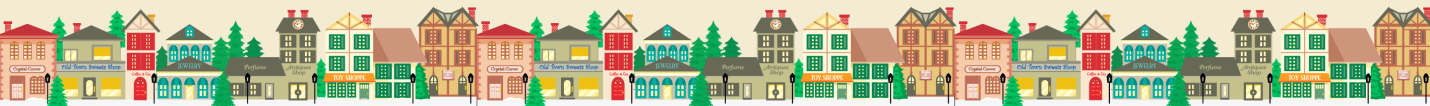 SPECIAL Meeting Minutes for Light Up Town EventOctober 23rd, 2014A meeting of the West Jefferson Business Association (WJBA) was held at Town Hall on Thursday October 23rd at 8:30 am.  Those attending included Board members Keith Woodie, Wesley Barker, Rex Goss, and Terri Filipski.  Also attending were Helen Marie Reavis and Judy Current. The first order of business regarded the Halloween Trick or Treat Posters.  These bright orange posters are available for participating businesses that would like to pass out candy on Halloween.   Posters are available at Town Hall and Carolina Country Wines in Downtown West Jefferson.  The second order of business included the “LIGHT UP THE TOWN” and Holiday Event Schedule. The Schedule of Events was reviewed and approved, with no one opposing. The Holiday Event Schedule is attached and also will be distributed by the WJBA Board to businesses.   The Association will be asking businesses to donate a prize for a large gift basket to be given away on Saturday Nov. 29th.   Shoppers will be able to register for the prize at participating businesses on Nov. 15th and Nov. 29th before the drawing.  
(Participating businesses are those that have donated a prize) The third order of business was an update by Rex Goss on a Canned Food Drive The Sharing Center is conducting.    There will be several drop off locations for canned food, with labels during the week of the Nov. 15th Holiday Parade.   Our hope is to collect enough cans to build a large Christmas Tree out of the cans that will be on display in the backstreet park.    More details from The Sharing Center to follow….The fourth order of business regarded Shop Small Saturday on November 29th.   Terri Filipski gave a brief definition of the concept and also is serving as the Neighborhood Champion for West Jefferson.  We will be encouraging everyone to Shop Small Businesses in Downtown West Jefferson. With nothing further, the meeting was adjourned. 